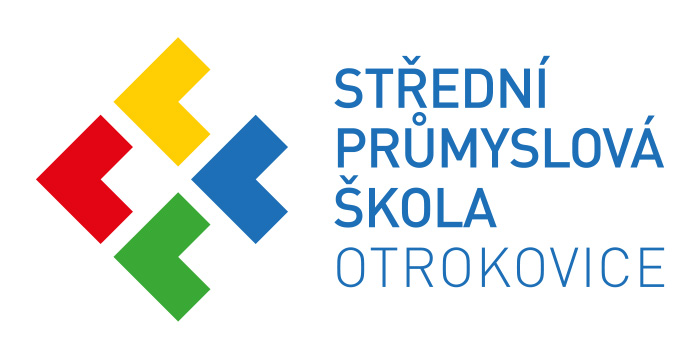 Přijímací řízení pro školní rok 2019/2020     Přijímací řízení se koná v souladu s § 59 a § 60 zákona č. 561/2004 Sb., o předškolním, základním, středním, vyšším odborném a jiném vzdělávání (školský zákon), kterými se stanoví podmínky přijetí ke vzdělávání ve střední škole a přijímání do prvního ročníku vzdělávání ve střední škole a v souladu s vyhláškou č. 351/2016 Sb., o přijímacím řízení ke střednímu vzdělávání.IV. kolo přijímacího řízení pro školní rok 2019/2020 pro přijímání žáků ze ZŠ do středního vzdělání s maturitní zkouškou, do středního vzdělání s výučním listem a pro přijímání žáků ze SŠ do oborů vzdělání nástavbového studiaPřijímací řízení pro přijímání žáků ze ZŠ do středního vzdělání s maturitní zkouškou, do středního vzdělání s výučním listem a do oborů vzdělání nástavbového studia se bude konat ve Střední průmyslové škole Otrokovice 21. 8. 2019. Přihlášky přijímáme do 15. 8. 2019. Obory vzdělání do středního vzdělání s maturitní zkouškou a předpokládaný počet přijímaných uchazečů pro přijetí ve třetím kole přijímacího řízení ve školním roce 2019/2020Obory vzdělání do středního vzdělání s výučním listem a předpokládaný počet přijímaných uchazečů pro přijetí ve třetím kole přijímacího řízení ve školním roce 2019/2020*Obory 28-52-H/01 Chemik, 23-55-H/02 Karosář, 36-52-H/01 Instalatér  jsou zařazeny do systému Podpory řemesel v odborném školství a jsou finančně dotovány z prostředků Zlínského kraje.Obory vzdělání nástavbového studia a předpokládaný počet přijímaných uchazečů pro přijetí pro přijetí ve třetím kole přijímacího řízení ve školním roce 2019/2020Kritéria přijímacího řízení pro přijímání žáků ze ZŠ do středního vzdělání s maturitní zkouškou, do středního vzdělání s výučním listem a pro přijímání žáků ze SŠ do oborů vzdělání nástavbového studiaPro všechny obory středního vzdělání s maturitní zkouškou,  s výučním listem a pro obory vzdělání nástavbového studia jsou pro přijímání žáků stanovena jednotná kritéria. Střední vzdělávání s maturitní zkouškou a střední vzdělávání s výučním listem je určeno pro uchazeče, kteří splnili povinnou školní docházku nebo úspěšně dokončili základní vzdělání před splněním povinné školní docházky.Vzdělávání v oboru provozní technika je určeno pro uchazeče, kteří úspěšně absolvovali střední vzdělání s výučním listem ve strojírenských oborech. Přijímací řízení se bude konat formou výběrového řízení bez přítomnosti uchazeče. Ředitel školy bude hodnotit uchazeče podle:Aritmetického průměru vytvořeného z prospěchových průměrů uchazeče ze dvou posledních klasifikačních období na základní škole - max. 130 bodůHodnocení chování uchazeče za poslední dvě klasifikační období na základní školeTato kritéria budou bodově ohodnocena. Výsledek bodového hodnocení přijímacího řízení bude součet všech bodů hodnocení uchazeče. Podle počtu bodů bude sestaveno sestupné pořadí uchazečů.  V případě nerovnosti bodů bude při určení pořadí rozhodující účast uchazeče na olympiádách, soutěžích apod. v rámci posledních dvou školních roků vzdělávání na základní škole;  5 bodů za každou jednotlivou účast v soutěži od okresního kola výše.Podmínkou úspěšného absolvování přijímacího řízení je:celkový počet bodů větší než 0,u uchazeče, který získal předchozí vzdělání ve škole mimo území České republiky, také prokázání znalosti českého jazyka v úrovni nezbytné  pro vzdělávání v daném oboru. Znalost českého jazyka, která je nezbytná pro vzdělávání v daném oboru, škola u těchto osob prověří rozhovorem. Hodnocení rozhovoru provede ředitel případně jím pověřený zástupce, který rozhovor vedl. Bodové hodnocení aritmetického průměru vytvořeného z prospěchových průměrů ze dvou posledních klasifikačních období na ZŠ (popř. SŠ u oborů nástavbového studia) Aritmetický průměr vytvořený z prospěchových průměrů ze dvou posledních klasifikačních období na ZŠ (popř. SŠ u oborů nástavbového studia) bude bodově ohodnocen. Maximální počet je 130 bodů. Podle počtu bodů bude sestaveno sestupné pořadí uchazečů.  V případě, kdy výsledky vzdělávání uchazeče v posledních dvou klasifikačních obdobích byly hodnoceny slovním hodnocením, anebo kombinací se slovním hodnocením, stanoví ředitel počet bodů odpovídající takovémuto hodnocení obdobně, jako je uvedeno v Tabulce bodového hodnocení podle prospěchu. Takto budou v případě potřeby hodnoceny i výsledky vzdělávání uchazeče, který získal předchozí vzdělání ve škole mimo území České republiky.Bodové hodnocení chování uchazeče za poslední dvě klasifikační období na základní škole V případě, že byl uchazeč ve sledovaných obdobích hodnocen alespoň jednou z chování stupněm neuspokojivý, odečítá se od celkového počtu dosažených bodů hodnota 130 bodů.Zásady vyhodnocení přijímacího řízeníUchazeči budou přijímáni až do naplnění kapacity v jednotlivých oborech. Pokud dosáhne více uchazečů stejného počtu bodů, je v pořadí na dané místo upřednostněn uchazeč dle níže jmenovaných kritérií (jejich posloupnost je zavazující):Prospěchový průměr uchazeče ze dvou posledních klasifikačních období na základní škole v profilových předmětech (český jazyk, matematika a cizí jazyk); při hodnocení bude postupováno obdobně, jako shora při hodnocení celkového prospěchu podle aritmetického průměru; podle výsledného počtu bodů v tomto kritériu bude sestaveno sestupné pořadí uchazečů v tomto kritériu. Uchazeč s úspěšnějším výsledkem bude mít lepší pořadí v celkovém hodnocení přijímacího řízení. Vyšší počet bodů hodnocení účasti uchazeče na soutěžích, olympiádách v rámci posledních dvou školních roků vzdělávání na základní škole.IV. a další kola přijímacího řízení se budou konat pouze v případě nenaplnění stanoveného počtu uchazečů do tříd jednotlivých oborů vzdělání a forem vzdělávání ve III. kole přijímacího řízení. Termíny, do kdy je nejpozději možné podávat přihlášky ke vzdělávání pro další kola, budou zveřejněny nejpozději k datu vyhlášení příslušného kola přijímacího řízení.V Otrokovicích dne 16. 7. 2019Mgr. Libor Basel, MBA v.r.ředitel školyKód oboruNázev oboruDélka studiaPočet volných místPočet volných místPočet volných místKód oboruNázev oboruDélka studiaPočet třídPočet žákůMíst na odvolání28-44-M/01Aplikovaná chemie 4,027137-41-M/01Provoz a ekonomika dopravy4,029139-41-L/02Mechanik instalatérských a elektrotechnických zařízení4,0151Kód oboruNázev oboruDélka studiaPočet volných místPočet volných místPočet volných místKód oboruNázev oboruDélka studiaPočet třídPočet žákůMíst na odvolání26-57-H/01Autoelektrikář3,0551zaměřeníAutoelektrikář3,055126-51-H/01Elektrikář3,05101zaměřeníElektrikář3,0510128-52-H/01Chemik*3,0591zaměřeníGumař - plastikář3,059136-52-H/01Instalatér*3,0521zaměřeníInstalatér3,052165-51-H/01Kuchař-číšník3,0531zaměřeníKuchař – číšník pro pohostinství3,053123-68-H/01Mechanik opravář motorových vozidel3,0581zaměřeníAutomechanik3,0581Kód oboruNázev oboruDélka studiaPočet volných místPočet volných místPočet volných místKód oboruNázev oboruDélka studiaPočet třídPočet žákůMíst na odvolání23-43-L/56Provozní technika2,0161Tabulka bodového hodnocení prospěchuTabulka bodového hodnocení prospěchuTabulka bodového hodnocení prospěchuTabulka bodového hodnocení prospěchuTabulka bodového hodnocení prospěchuTabulka bodového hodnocení prospěchuTabulka bodového hodnocení prospěchuTabulka bodového hodnocení prospěchuTabulka bodového hodnocení prospěchuTabulka bodového hodnocení prospěchuTabulka bodového hodnocení prospěchuprůměr1,00 -1,101,11-1,201,21-1,301,31-1,401,41-1,501,51-1,601,61-1,701,71-1,801,81-1,901,91-2,00body130125120115110105100959085průměr2,01-2,102,11-2,202,21-2,302,31-2,402,41-2,502,51-2,602,61-2,702,71-2,802,81-2,902,91-3,00body80757065605550454035průměr3,01-3,103,11-3,203,21-3,303,31-3,403,41-3,503,51-3,60<3,61body302520151050Tabulka bodového hodnocení chovánístupeňbodyVelmi dobré0Uspokojivé0Neuspokojivé- 130